                         ASSOCIATION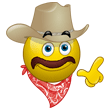                          COUNTRY ROAD 811                            Siret 81191572700010Fiche d’inscription saison 2019—2020 (à compléter lisiblement)Nom :___________________________________________________________________Prénom :_________________________________________________________________Adresse :_________________________________________________________________Code postal :_________________     	Ville :________________________________TEL :________________________		Portable :____________________________E.mail____________________________________________________________________Date de naissance :________________________J’autorise l’association « COUNTRY ROAD 811 » à diffuser sur son site et sa page Facebook, les photos et vidéos prises pendant les cours et les soirées, et sur lesquelles je figure : 			OUI 					NONCarte d’adhérent 30€ + cotisation 50 € pour un montant total de 80 Euros□    J’établis 1-2-3 chèque(s) à l’ordre de COUNTRY ROAD 811 d’un montant total de___________€(______+______+______)□   Je règle __________€ en espècesA__________________________________le_______________________________Signature